Morris & District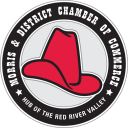 Chamber of CommerceMinutesJuly 15, 2019 Morris Golf CourseIn attendance, Pat Schmitke (President),  Cheryl Crick ( Admin Assistant)  (Director), Tara Mills(Director),  Justin Voris(Director), Helga (Director) Melissa MarionRegular Meeting Called to order at 12:13, Agenda-Motion to accept the agenda Ruth, 2nd by JustineMinutes –  Correspondence- General email and mail Treasurer Report- Helga Hoeppner-  Helga went over June financials. Helga moved that her report be accepted. 2nd by Tara Administrative Assistant Report- Cheryl Crick- General office duties, Stampede Kick OffMembership Report- Kathy Corbel -  NATourism Report- Tara Mills-  Tara noted that Manitoba 150th is next year and we should be looking into grants and ideas.Special Event Report- Justin Voris-   Busy getting ready for Stampede Kick Off.  Looking for volunteers to help with the evening.Morris Multiplex Report-  The ice is going in on July 29, 2019.  The Morris Multi Plex is already taking ice bookingsTown of Morris Report- Ruth Murray-  Ruth spoke about how the Town of Morris has purchased 40 acres of land for industrial development.President Report- Pat Schmitke-  N/AMembers at Large ReportOld BusinessBudget- Pat and Helga need to meet.MembershipGrad Awards- Grad award was given out this year $500 awardStampede Kick Off-  Only a few days away! Things are going smoothlyNew Business Town Map- Cheryl has been working on updating the town map for the upcoming events in MorrisChamber Office- Waiting on quotes for new cupboards.Adjournment of meeting at  12:59Next meeting will be Monday September 9, 2019 Location Morris Golf Course